František AdámekNABÍDKA č. 24NA00002Dodavatel:Odběratel:IČ:70889988DIČ:CZ70889988František AdámekMlýnská 210Povodí Ohře, státní podnikBezručova 4219364 52 Žlutice430 03 ChomutovIČ: 67092977DIČ: Mobil: E-mail: Tel.:Konečný příjemce:Nabídka č.:24NA00002Forma úhrady:Datum zápisu:Platno do:Příkazem22.04.2024Autojeřáb AD 20, KVA 03-97-oprava diferenciáluOznačení dodávkyMnožství1 ksJ.cenaSlevaCena %DPHDPHKč Celkemdiferenciáldemontážzpětná montáždoplnění provozních kapalin65 000,0020 000,0020 000,006 500,0065 000,00 21%20 000,00 21%20 000,00 21%6 500,00 21%13 650,004 200,004 200,001 365,0078 650,0024 200,0024 200,007 865,00111Součet položek111 500,0023 415,00134 915,00CELKEM K ÚHRADĚ134 915,00Vystavil: 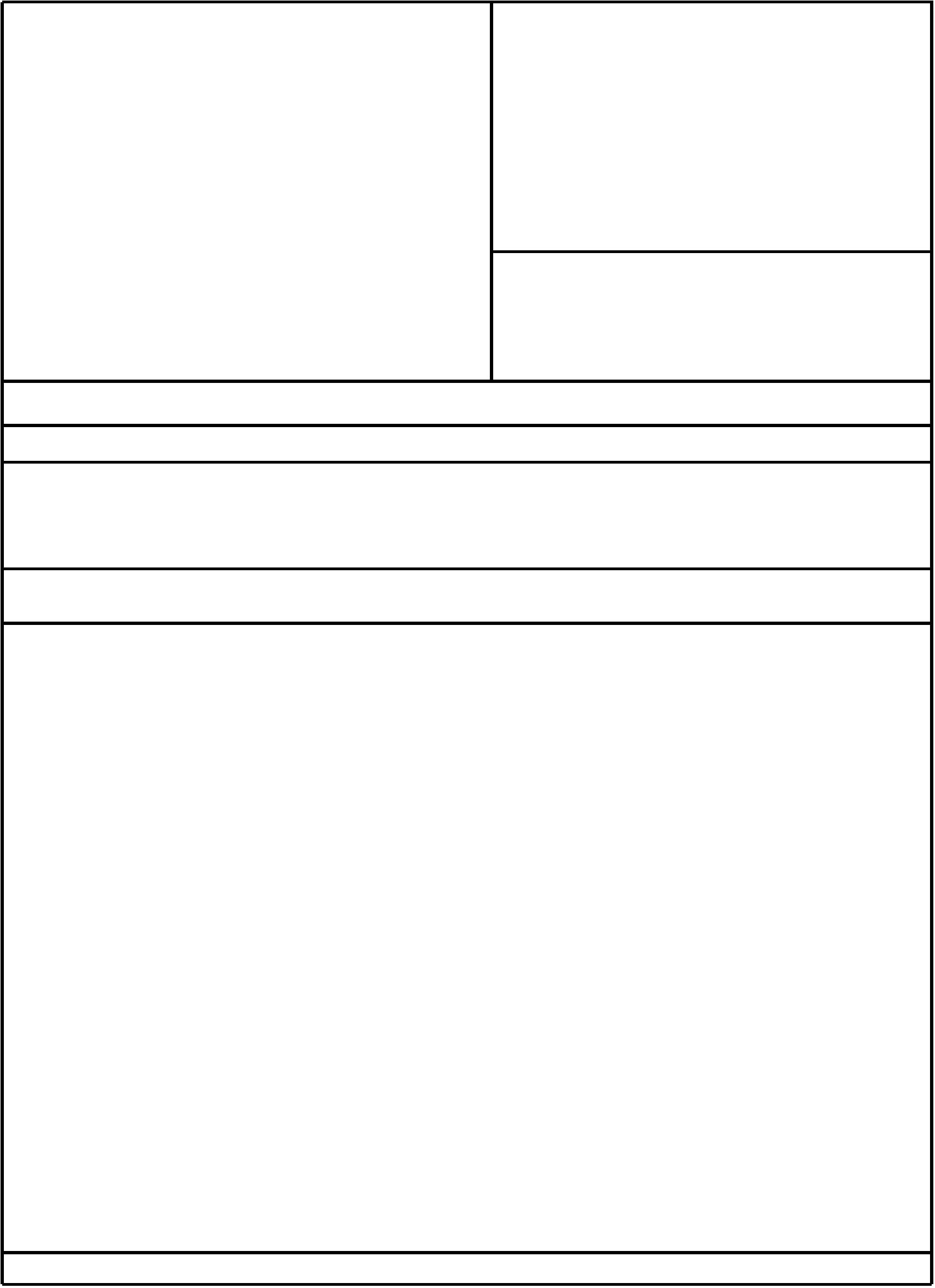 